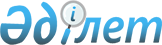 Об организации социальных рабочих мест для целевых групп населения по Каратобинскому району на 2012 год
					
			Утративший силу
			
			
		
					Постановление акимата Каратобинского района Западно Казахстанской области от 15 мая 2012 года № 85. Зарегистрировано Департаментом юстиции Западно-Казахстанской области 19 июня 2012 года № 7-9-122. Утратило силу постановлением акимата Каратобинского района Западно-Казахстанской области от 28 декабря 2012 года № 238      Сноска. Утратило силу постановлением акимата Каратобинского района Западно-Казахстанской области от 28.12.2012 № 238      Руководствуясь Законами Республики Казахстан от 23 января 2001 года "О местном государственном управлении и самоуправлении в Республике Казахстан", от 23 января 2001 года "О занятости населения"  и постановлением Правительства Республики Казахстан от 19 июня 2001 года № 836 "О мерах по реализации Закона Республики Казахстан от 23 января 2001 года "О занятости населения", Каратобинский районный акимат ПОСТАНОВЛЯЕТ:



      1. Организовать социальные рабочие места для целевых групп населения на 2012 год по Каратобинскому району, путем создания временных рабочих мест.



      2. Государственному учреждению "Каратобинский районный отдел занятости и социальных программ" и государственному учреждению "Центр занятости Каратобинского района" принять необходимые меры, вытекающие из настоящего постановления.



      3. Настоящее постановление вводится в действие со дня первого официального опубликования.



      4. Контроль за исполнением настоящего постановления возложить на заместителя акима района С. Умурзакова.      Аким района                      Н. Карагойшин
					© 2012. РГП на ПХВ «Институт законодательства и правовой информации Республики Казахстан» Министерства юстиции Республики Казахстан
				